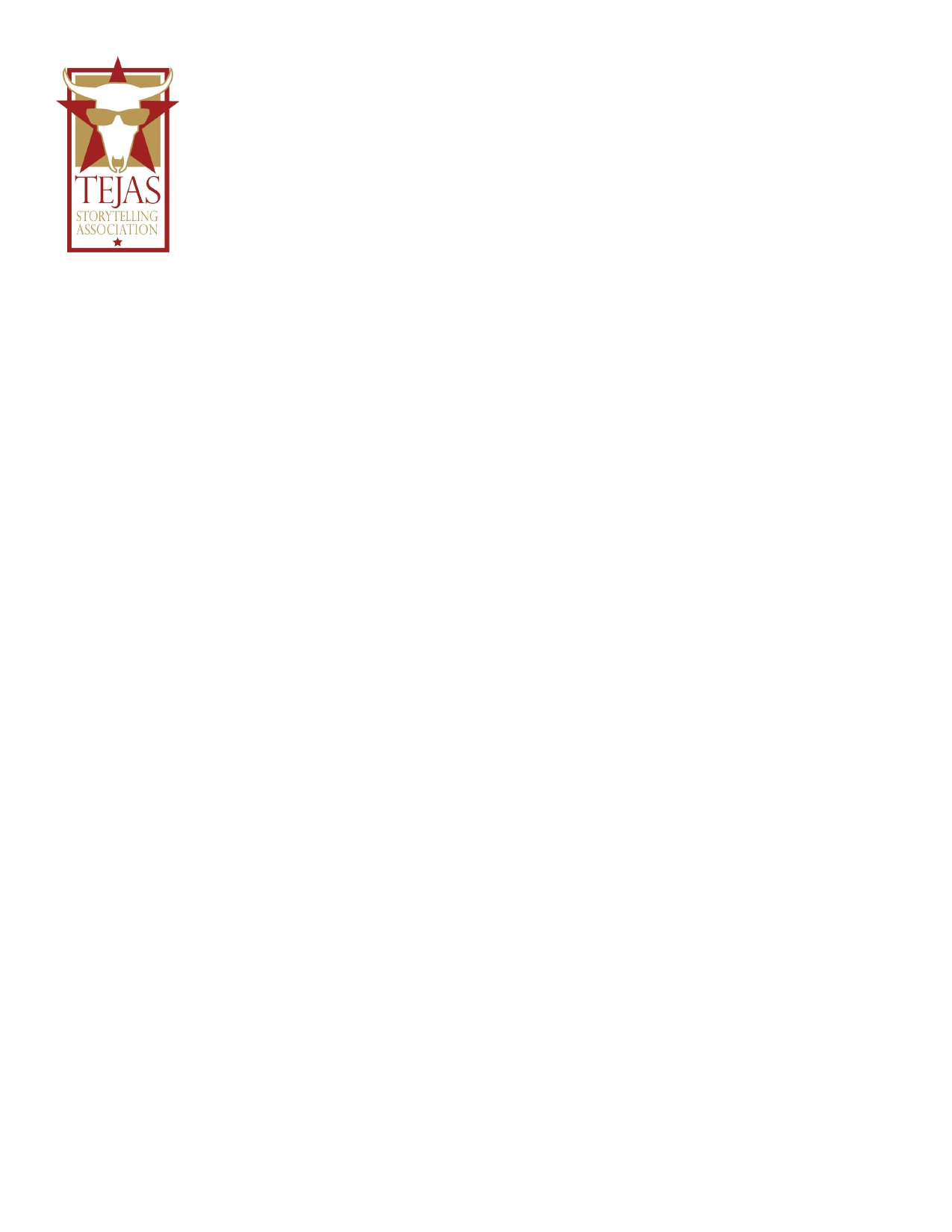 Yes! I want to join TSA! ___ I am a New member. ___ I am a Renewing member.I was referred by _______________________ ___ I am an active member and have an update to my information. Name: ____________________________________________________________________________________ Address: __________________________________________________________________________________ City / State / Zip: ___________________________________________________________________________ Phone (Cell and/or Home):___________________________________________________________________  Email Address: _____________________________________________________________________________ Website: __________________________________________________________________________________ I am a member of TSA Affiliate Guild: ________________________________________________________ if applicable Membership Category Individual Family Youth (18 years and under) Organization Storyteller Online Directory Listing   I'd like to add a donation. $35.00/year $60.00/year $10.00/year $75.00/year $20.00/year ____________ ____________ ____________ ____________ ____________  ____________Total Enclosed ____________ Please target my donation to: _____ Doc Moore Education Fund _____ Festival _____ Goodwill _____ In memory of: ______________________________________________ _____ Other: _____________________________________________________ _____ Special project: _______________________________________________ Storyteller Online Directory Listing: Email your photo, text, and links to tsa@tejasstorytelling.com or use the Directory Listing form at www.tejasstorytelling.com/directorylisting. Payment _____ Check Enclosed _____ Charge my Credit Card: Card # __________________________________________ CID/CSC _________ Billing Zip Code ________________ Exp. Date _________ Signature ___________________________________ Tejas Storytelling Association •  P.O. Box 2806 •  Denton, Texas 76202 •  940-380-9320940-380-9329 (Fax) •  tsa@tejasstorytelling.com •  www.tejasstorytelling.comWe appreciate your membership! 